‘Strandmeten is weten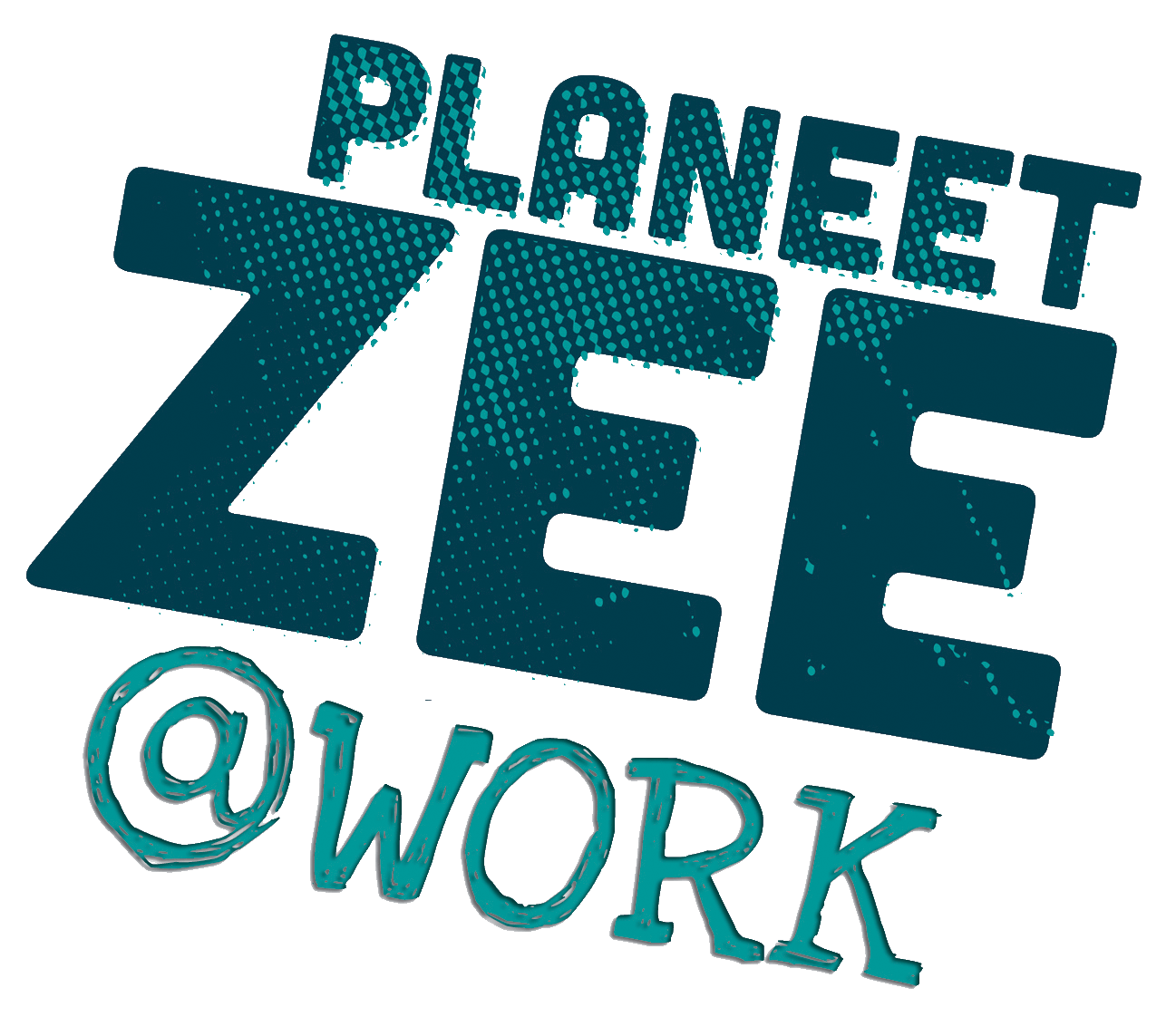 Datum: donderdag 28 januari 2016 of vrijdag 29 januari 2016
Locatie: Oostende Thesaurusterm: geografie, geomatica, telemetrieAantal groepen: 1
Instituut:Vakgroep Geografie, Universiteit Gent, Beschrijving:Een strand is een dynamisch gegeven, voortdurend in beweging. Om de strandevolutie te kunnen begrijpen moeten we het goed opmeten. Er worden daarvoor naast elkaar een aantal transectlijnen opgezet waarlangs het profiel wordt opgemeten. Dit gebeurt in de voormiddag.Na de meting (namiddag) worden de gegevens ingevoerd in de computer waardoor er een 3D-model kan worden opgemaakt. Situering van het onderwerp:Het onderwerp situeert zich zowel in de geomatica als in de fysische geografie. Enerzijds worden de leerlingen geconfronteerd met meten en de verwerking  van de waarnemingen, anderzijds worden de data geanalyseerd en worden fysische proces bestudeerd. De maxima-minima worden geïnterpreteerd in de context van de getijdenwerking; détailmetingen t.b.v. fysische oppervlaktefenomenen op het strand.Technieken/Apparatuur:Vijftal sets van meettoestelln (waterpastoestel en baak).Software verwerking, analyse en visualisatie (2D, 3D).De datum is gekozen i.f.v. de getijden van Oostende: laag water (dicht bij springtij) rond 11 u. De metingen kunnen gebeuren bij laag water.Praktisch:Het aantal studenten mag niet hoger zijn dan 20.Na een inleiding omtrent het meten m.b.v. waterpastoestellen, worden de studenten in groepen opgesplitst. Elke groep zal één of twee transecten opmeten op het strand.De waarnemingen van de verschillende groepen worden verwerkt tot een 3D model in het labo van het VLIZ. Aansluitend worden een aantal theoretische elementen rond (1) getijdewerking en (2) strandmorfologie toegelicht en worden de waarnemingen van de leerlingen hiermede geconfronteerd.